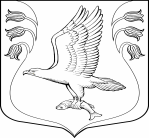 Администрациямуниципального образования«Кузёмкинское сельское поселение»Кингисеппского муниципального районаЛенинградской областиПО С Т А Н О В Л Е Н И Е№ 59  от 20.04.2015 года     Об утверждении административного регламента по    предоставлению    муниципальной    услуги  «Выдача разрешения на снос или пересадку зеленых насаждений»В связи с поступающими вопросами по приведению в соответствие муниципальных регламентов с Методическими рекомендациями, разработанными органами государственной власти Ленинградской области, администрация МО «Кузёмкинское сельское поселение»ПОСТАНОВЛЯЕТ:Утвердить административный регламент по предоставлению муниципальной услуги «Выдача разрешения на снос или пересадку зеленых насаждений».Опубликовать настоящее постановление в средствах массовой информации и на официальном сайте администрации;Контроль за исполнением настоящего постановления оставляю за собой.Глава администрации МО«Кузёмкинское сельское поселение»                                                   Ю.А. ЭсминовичИсп. Алексеев И.В. 8(81375)682913 экз.